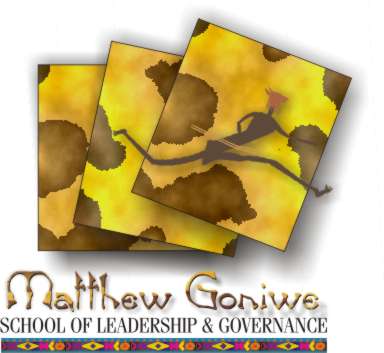 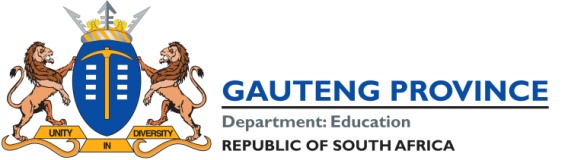 TABLE OF CONTENTSMANAGEMENT PLAN FOR EXAMINATIONS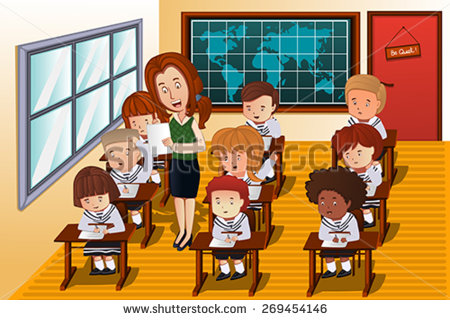 EXAM PLANNING TOOLServes as guide when compiling the exam timetable. The signatory accepts accountability.UBUNTU SECONDARY SCHOOLPETTY CASH LEDGER (Daily)All individual transaction must be supported by a signed voucher.UBUNTU SECONDARY SCHOOLCONTROL  SHEET APPOINTMENTSSUGGESTED MANAGEMENT PLAN FOR IQMSN.B.	INTERNAL WSE IS AN ONGOING ACTIVITY THROUGHOUT THE YEAR EXTERNAL WSE CAN TAKE PLACE – IN ANY MONTHCHECK LIST FOR INDUCTION OF NEW STAFF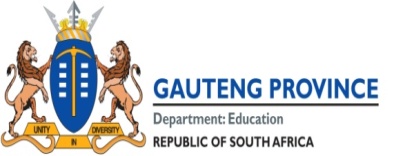 UBUNTU SECONDARY SCHOOL New Employee ChecklistANNEXUREOrganogram3Management plan for examinations4Exam Planning toolPetty cash ledger5Control sheet: Staff Appointments6IQMS Management Plan7Check list for Induction of new staff8ACTIVITYRESPONSIBLITYDATEPROGRESSTimetableSATCompleted at least one month before examsSetting of question papersEducatorsAlign with assessment planSubmission of question papersEducatorsAt least 2 weeks before exam dateModeration of question papersHOD’sAt least 1 week before exam dateExams startChief invigilator/ SATAs plannedExams endChief invigilator/ SATAs plannedCompletion of markingEducatorsApproximately 5 day turnaround timeModeration of answer scriptsHOD’sOngoing but completed within two weeks (by date determined by school)Schedule compilationSATAs planned (in line with submission requirements)Submission of schedulePrincipalIn line with submission requirementsIssue of term reportsPrincipalAs plannedData analysisSMTAfter compiling scheduleAcademic reportPrincipalFirst SGB meeting after data analysisDEPARTMENTGRADEDURATIONCOMPONENTSIGNEDEnglish HL81hourComprehension91½ hourLanguage102 hoursLiterature113 hoursLanguage123 hoursLanguageDATEITEMVOUCHER NR.INCOMEEXPENDITUREBALANCE12/01/2016CHEQUE NRR500.00R500.0013/01/2016Batteries01/2016R30.00R470.0022/01/2016Tea02/2016R12.00R458.00SCHOOL: UBUNTU SECONDARY SCHOOLSCHOOL: UBUNTU SECONDARY SCHOOLSCHOOL: UBUNTU SECONDARY SCHOOLSCHOOL: UBUNTU SECONDARY SCHOOLSCHOOL: UBUNTU SECONDARY SCHOOLSCHOOL: UBUNTU SECONDARY SCHOOLPOST DESCRIPTION: HOD LIFE ORIENTATION (PL2)* Copy of page in Gazette) + GDE 79POST DESCRIPTION: HOD LIFE ORIENTATION (PL2)* Copy of page in Gazette) + GDE 79POST DESCRIPTION: HOD LIFE ORIENTATION (PL2)* Copy of page in Gazette) + GDE 79POST DESCRIPTION: HOD LIFE ORIENTATION (PL2)* Copy of page in Gazette) + GDE 79POST DESCRIPTION: HOD LIFE ORIENTATION (PL2)* Copy of page in Gazette) + GDE 79POST DESCRIPTION: HOD LIFE ORIENTATION (PL2)* Copy of page in Gazette) + GDE 79POST NUMBER: GW 234 BPOST NUMBER: GW 234 BASSUMPTION OF DUTY: 1 MAY 2016ASSUMPTION OF DUTY: 1 MAY 2016ASSUMPTION OF DUTY: 1 MAY 2016DateTimeMinutesAttached?NamesContact numberActionSGB meeting to elect panelPanel consisting of majority parents?Short listingUnions invited in writing?Confidentiality agreement signed?Criteria discussed and minuted?At least FIVE candidates informed in writing (email/ SMS) of interview date and time?Directions to school provided?Asked to bring original documents (ID/ SACE/ Qualifications)InterviewsUnions invited in writing?Confidentiality agreement signed?Interview questions drafted by panel and scoring/ procedure clear to all?Candidates hosted in staff room?Check original documents (ID/ SACE/ Qualifications)Recommenda-tion for appointmentTHREE candidatesAll panellists to sign the Tracking formAttach copies of all relevant docsSGB chair to motivate recommendation in writing.MONTHACTIONRESPONSIBILITYJANUARY1.Advocacy, providing educators with training manual, training, discussion, & clarification of issues 2. Facilitate establishment of SDT 3. Roles and responsibilities of structures – discussed1.Principal / SDT 2. Principal 3. PrincipalFEBRUARY1. Planning for implementation 2. Inclusion of IQMS implementation plan in broad management plan 3. Self-Evaluation 4. Educators choose their DSGs 5. Preparation of final schedule of DGS members 6. Provide educators with time-table wrt classroom observation.1. Principal / SDT 2. Principal / SDT 3. Appraisee 4. Appraisee /SDT 5. SDT 6. SMTMARCH1. Pre-evaluation discussion 2. Baseline evaluation 3. Feedback and discussion. 4. Resolution of differences 5. Development of PGP 6. Development of SIP and provide SIP to District / local office. 7. First developmental cycle commences1. DSG & appraisee 2. DSG 3. DSG 4. DSG/SDT 5. Appraisee/DSG 6. SDT 7. Appraisee/schoolAPRIL1. Development, support, mentoring 2. Monitoring 3. Self evaluation against PGP 4. Self evaluation against SIP1. SMT / SDT/ DSG 2. SDT 3. Appraisee 4. School – SMT / SDTMAY1. Development, support, mentoring 2. Monitoring 3. Self evaluation against PGP 4. Self evaluation against SIP1. SMT / SDT/ DSG 2. SDT 3. Appraisee 4. School – SMT/SDTJUNE1. Development, support, mentoring 2. Monitoring 3. Self evaluation against PGP4. Self evaluation against SIP1. SMT / SDT/ DSG 2. SDT 3. Appraisee4. School – SMT/SDTJULY1. Second developmental cycle commences 2. Development, support, mentoring 3. Monitoring 4. Self evaluation against PGP 5. Self evaluation against SIP1.Appraisee/ school 2.SMT / SDT / DSG 3. SDT 4. Appraisee 5. School – SMT/SDTAUGUST1. Development, support, mentoring 2. Monitoring 3. Self evaluation against PGP – revise 4. Self evaluation against SIP - revise1.SMT / SDT / DSG 2. SDT 3. Appraisee 4.School – SMT/SDTSEPTEMBER1. Development, support, mentoring 2. Monitoring 3. Self evaluation against PGP – revise PGP 4. Self evaluation against SIP – revise SIP 5. Second developmental cycle ends1.SMT / SDT / DSG 2. SDT 3. Appraisee 4. Schl/SMT/SDT 5.Appraisee/ schoolOCTOBER1. Pre-evaluation discussion – for summative evaluation 2. Observation of educators (Gr 9 & 12 educators) 3. Feedback and discussion 4. Resolution of differences1. Appraisee & DSG 2. DSG 3. DSG 4. DSG / SDT/GCNOVEMBER1. Pre-evaluation discussion – for summative evaluation 2. Observation of educators 3. Feedback and discussion 4. Resolution of differences1. Appraisee& DSG 2. DSG 3. DSG 4. DSG / SDTDECEMBER1. Complete documentation for PM 2. Ensure fairness & accuracy 3. Submit documentation to District / local office 4. Planning for following year1. SDT 2. SDT / principal 3. SDT 4. SDT / SMTEMPLOYEE INFORMATIONEMPLOYEE INFORMATIONEMPLOYEE INFORMATIONEMPLOYEE INFORMATIONEMPLOYEE INFORMATIONEMPLOYEE INFORMATIONEMPLOYEE INFORMATIONEMPLOYEE INFORMATIONEMPLOYEE INFORMATIONEMPLOYEE INFORMATIONEMPLOYEE INFORMATIONName:      Name:      Name:      Name:      Name:      Starting date:      Starting date:      Starting date:      Starting date:      Starting date:      Starting date:      Position:      Position:      Position:      Position:      Position:      Manager:      Manager:      Manager:      Manager:      Manager:      Manager:      FIRST DAYFIRST DAYFIRST DAYFIRST DAYFIRST DAYFIRST DAYFIRST DAYFIRST DAYFIRST DAYFIRST DAYFIRST DAY Provide employee with Staff Manual Assign mentor employee(s) to answer general questions Provide employee with Staff Manual Assign mentor employee(s) to answer general questions Provide employee with Staff Manual Assign mentor employee(s) to answer general questions Provide employee with Staff Manual Assign mentor employee(s) to answer general questions Provide employee with Staff Manual Assign mentor employee(s) to answer general questions Provide employee with Staff Manual Assign mentor employee(s) to answer general questions Provide employee with Staff Manual Assign mentor employee(s) to answer general questions Provide employee with Staff Manual Assign mentor employee(s) to answer general questions Provide employee with Staff Manual Assign mentor employee(s) to answer general questions Provide employee with Staff Manual Assign mentor employee(s) to answer general questions Provide employee with Staff Manual Assign mentor employee(s) to answer general questionsPOLICIESPOLICIESPOLICIESPOLICIESPOLICIESPOLICIESPOLICIESPOLICIESPOLICIESPOLICIESPOLICIES Review key policiesHoliday and sick leaveLeaves of absenceHolidaysTimekeeping and leave reportingOvertimePerformance reviewsDress codePersonal conduct standardsHoliday and sick leaveLeaves of absenceHolidaysTimekeeping and leave reportingOvertimePerformance reviewsDress codePersonal conduct standardsHoliday and sick leaveLeaves of absenceHolidaysTimekeeping and leave reportingOvertimePerformance reviewsDress codePersonal conduct standardsHoliday and sick leaveLeaves of absenceHolidaysTimekeeping and leave reportingOvertimePerformance reviewsDress codePersonal conduct standardsHoliday and sick leaveLeaves of absenceHolidaysTimekeeping and leave reportingOvertimePerformance reviewsDress codePersonal conduct standardsHoliday and sick leaveLeaves of absenceHolidaysTimekeeping and leave reportingOvertimePerformance reviewsDress codePersonal conduct standardsDisciplinary processesAnti-harassmentSecurityConfidentiality and data protectionSafety and fire marshalsEmergency proceduresVisitorse-mail and Internet useDisciplinary processesAnti-harassmentSecurityConfidentiality and data protectionSafety and fire marshalsEmergency proceduresVisitorse-mail and Internet useDisciplinary processesAnti-harassmentSecurityConfidentiality and data protectionSafety and fire marshalsEmergency proceduresVisitorse-mail and Internet useDisciplinary processesAnti-harassmentSecurityConfidentiality and data protectionSafety and fire marshalsEmergency proceduresVisitorse-mail and Internet useADMINISTRATIVE PROCEDURESADMINISTRATIVE PROCEDURESADMINISTRATIVE PROCEDURESADMINISTRATIVE PROCEDURESADMINISTRATIVE PROCEDURESADMINISTRATIVE PROCEDURESADMINISTRATIVE PROCEDURESADMINISTRATIVE PROCEDURESADMINISTRATIVE PROCEDURESADMINISTRATIVE PROCEDURESADMINISTRATIVE PROCEDURES Review general administrative procedures Review general administrative procedures Review general administrative proceduresOffice/desk/workstationKeysMail (incoming and outgoing)ProcurementBusiness cardsPurchase requestsOffice/desk/workstationKeysMail (incoming and outgoing)ProcurementBusiness cardsPurchase requestsOffice/desk/workstationKeysMail (incoming and outgoing)ProcurementBusiness cardsPurchase requestsOffice/desk/workstationKeysMail (incoming and outgoing)ProcurementBusiness cardsPurchase requestsOffice/desk/workstationKeysMail (incoming and outgoing)ProcurementBusiness cardsPurchase requestsOffice/desk/workstationKeysMail (incoming and outgoing)ProcurementBusiness cardsPurchase requestsTelephonesBuilding access cardsAssembly ID badgesRecord keepingTelephonesBuilding access cardsAssembly ID badgesRecord keepingINTRODUCTIONS AND TOURSINTRODUCTIONS AND TOURSINTRODUCTIONS AND TOURSINTRODUCTIONS AND TOURSINTRODUCTIONS AND TOURSINTRODUCTIONS AND TOURSINTRODUCTIONS AND TOURSINTRODUCTIONS AND TOURSINTRODUCTIONS AND TOURSINTRODUCTIONS AND TOURSINTRODUCTIONS AND TOURS Give introductions to department staff and key personnel during tour Give introductions to department staff and key personnel during tour Give introductions to department staff and key personnel during tour Give introductions to department staff and key personnel during tour Give introductions to department staff and key personnel during tour Give introductions to department staff and key personnel during tour Give introductions to department staff and key personnel during tour Give introductions to department staff and key personnel during tour Give introductions to department staff and key personnel during tour Give introductions to department staff and key personnel during tour Give introductions to department staff and key personnel during tour Tour of building, including:  Tour of building, including: ToiletsAdmin OfficeFinance OfficeFax machineToiletsAdmin OfficeFinance OfficeFax machineToiletsAdmin OfficeFinance OfficeFax machineBulletin boardCar parkingPrintersOffice suppliesBulletin boardCar parkingPrintersOffice suppliesBulletin boardCar parkingPrintersOffice suppliesKitchenStaff roomTuck shopEmergency planKitchenStaff roomTuck shopEmergency planKitchenStaff roomTuck shopEmergency planAPPOINTMENT INFORMATIONAPPOINTMENT INFORMATIONAPPOINTMENT INFORMATIONAPPOINTMENT INFORMATIONAPPOINTMENT INFORMATIONAPPOINTMENT INFORMATIONAPPOINTMENT INFORMATIONAPPOINTMENT INFORMATIONAPPOINTMENT INFORMATIONAPPOINTMENT INFORMATIONAPPOINTMENT INFORMATION Introductions to colleagues Review initial job tasks and training plans Review job description and performance expectations and standards Review job schedule and hours Review salary dates, punch cards (if applicable), policies and procedures Introductions to colleagues Review initial job tasks and training plans Review job description and performance expectations and standards Review job schedule and hours Review salary dates, punch cards (if applicable), policies and procedures Introductions to colleagues Review initial job tasks and training plans Review job description and performance expectations and standards Review job schedule and hours Review salary dates, punch cards (if applicable), policies and procedures Introductions to colleagues Review initial job tasks and training plans Review job description and performance expectations and standards Review job schedule and hours Review salary dates, punch cards (if applicable), policies and procedures Introductions to colleagues Review initial job tasks and training plans Review job description and performance expectations and standards Review job schedule and hours Review salary dates, punch cards (if applicable), policies and procedures Introductions to colleagues Review initial job tasks and training plans Review job description and performance expectations and standards Review job schedule and hours Review salary dates, punch cards (if applicable), policies and procedures Introductions to colleagues Review initial job tasks and training plans Review job description and performance expectations and standards Review job schedule and hours Review salary dates, punch cards (if applicable), policies and procedures Introductions to colleagues Review initial job tasks and training plans Review job description and performance expectations and standards Review job schedule and hours Review salary dates, punch cards (if applicable), policies and procedures Introductions to colleagues Review initial job tasks and training plans Review job description and performance expectations and standards Review job schedule and hours Review salary dates, punch cards (if applicable), policies and procedures Introductions to colleagues Review initial job tasks and training plans Review job description and performance expectations and standards Review job schedule and hours Review salary dates, punch cards (if applicable), policies and procedures Introductions to colleagues Review initial job tasks and training plans Review job description and performance expectations and standards Review job schedule and hours Review salary dates, punch cards (if applicable), policies and proceduresCOMPUTERSCOMPUTERSCOMPUTERSCOMPUTERSCOMPUTERSCOMPUTERSCOMPUTERSCOMPUTERSCOMPUTERSCOMPUTERSCOMPUTERS Hardware and software reviews, including:  Hardware and software reviews, including:  Hardware and software reviews, including:  Hardware and software reviews, including: e-mailIntranete-mailIntranetMicrosoft Office SystemData on shared drivesMicrosoft Office SystemData on shared drivesMicrosoft Office SystemData on shared drivesMicrosoft Office SystemData on shared drivesDatabasesInternet